     Δ/νση Ηλεκτρονικού Ταχυδρομείου Συλλόγου:      sepelimnou@gmail.com     Δ/νση Ιστοσελίδας Συλλόγου:      www.sepelimnou.grΨΗΦΙΣΜΑγια το όργιο καταστολής απέναντι στους εργαζομένους στη "Μαλαματίνα"Το Δ.Σ. της ΕΛΜΕ Λήμνου και Αγ. Ευστρατίου καταγγέλλει την απρόκλητη επίθεση της κυβέρνησης με ΜΑΤ, γκλοπ και χημικά εναντίον των απεργών στη “Μαλαματίνα” και όσων τους συμπαραστέκονται, με αποτέλεσμα τον τραυματισμό τουλάχιστον πέντε εργαζομένων. Μεταξύ των τραυματιών είναι και η συνάδελφός μας Ελένη Μαυροπούλου, εκλεγμένη στο Δ.Σ. της Δ’ ΕΛΜΕ Θεσσαλονίκης και μέλος του ΓενικούΣυμβουλίου της ΑΔΕΔΥ, η οποία νοσηλεύεται στο νοσοκομείο με κακώσεις και αναπνευστικά προβλήματα.Η Κυβέρνηση της ΝΔ ξεπέρασε κάθε όριο και κάθε πρόσχημα λειτουργώντας επί της ουσίας ως «μπράβος» της εργοδοσίας, στέλνοντας τα ΜΑΤ και Εισαγγελέα να χτυπήσουν τους εργαζόμενους και να σπάσουν την απεργία στη ΜΑΛΑΜΑΤΙΝΑ. Δηλαδή να σπάσουν τον αγώνα των εργαζομένων που διεκδικούν να γυρίσουν στην δουλειά οι 15 απολυμένοι συνάδελφοί τους και να υπογραφεί Συλλογική  Σύμβαση  Εργασίας. Παρόμοιο έργο έχουμε ξαναδεί και στην περίπτωση του μεγαλειώδους αγώνα των εργατών στην Cosco.Για την εξέλιξη αυτή τεράστιες ευθύνες έχουν ο Υπουργός Εργασίας Χατζηδάκης και ο Υπουργός Ενέργειας Σκρέκας, ενώ η κυβερνητική πρόκληση γίνεται ακόμα μεγαλύτερη καθώς πρόκειται για μια επιχείρηση που απέλυσε εργαζόμενους, ενώ την ίδια στιγμή με κυβερνητική εντολή διαγράφηκαν τα χρέη της σε εφορία και ασφαλιστικά ταμεία!!!Η ΤΡΟΜΟΚΡΑΤΙΑ ΔΕΝ ΘΑ ΠΕΡΑΣΕΙ! Ως εδώ! Να αποσυρθούν άμεσα οι αστυνομικές δυνάμεις. Να παρέμβει η κυβέρνηση για την επιστροφή των απολυμένων στη δουλειά και να υπογραφεί συλλογική σύμβαση εργασίας. Συμπαραστεκόμαστε και στηρίζουμε τον δίκαιο αγώνα των απεργών στη «Μαλαματίνα» και απαιτούμε την ικανοποίηση των αιτημάτων τους.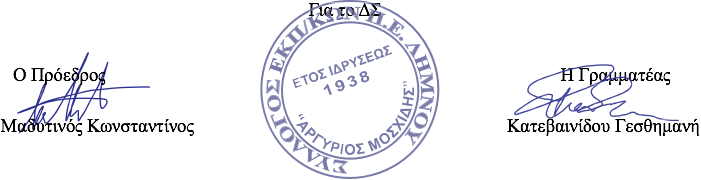 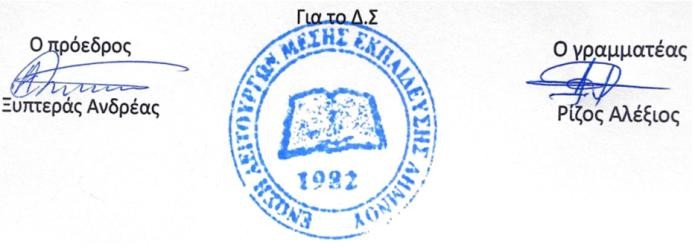                             ΣΥΛΛΟΓΟΣ ΕΚΠΑΙΔΕΥΤΙΚΩΝ                   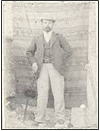                             ΠΡΩΤΟΒΑΘΜΙΑΣ ΕΚΠΑΙΔΕΥΣΗΣ                              ΛΗΜΝΟΥ «ΑΡΓΥΡΙΟΣΜΟΣΧΙΔΗΣ»                            τηλ.:6938180514 – 2254022559                             2ο Δημοτικό Σχολείο Μύρινας                            Λεωφόρος Δημοκρατίας, ΤΚ 81 400,                             Μύρινα ΛήμνουΜύρινα, 31/8/2022Αριθμός Πρωτοκόλλου: 10ΕΛΜΕ ΛΗΜΝΟΥ - ΑΓΙΟΥ ΕΥΣΤΡΑΤΙΟΥ                                                                      Λ. ΔΗΜΟΚΡΑΤΙΑΣ 16                                                                                                                      ΜΥΡΙΝΑ 81400 ΛΗΜΝΟΣ                                                                                              http://www.elme-limnou.gr/email: elmelimnos@gmail.comΠρος: Σχολεία ΕΛΜΕ      Κοιν.: ΜΜΕ Αρ. Πρ:69 /31-08-2022